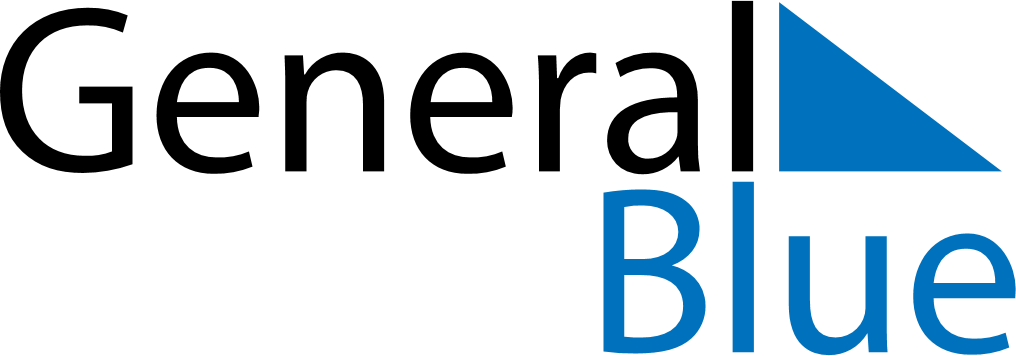 Weekly CalendarJuly 12, 2021 - July 18, 2021Weekly CalendarJuly 12, 2021 - July 18, 2021Weekly CalendarJuly 12, 2021 - July 18, 2021Weekly CalendarJuly 12, 2021 - July 18, 2021Weekly CalendarJuly 12, 2021 - July 18, 2021Weekly CalendarJuly 12, 2021 - July 18, 2021Weekly CalendarJuly 12, 2021 - July 18, 2021MondayJul 12MondayJul 12TuesdayJul 13WednesdayJul 14ThursdayJul 15FridayJul 16SaturdayJul 17SundayJul 18AMPM